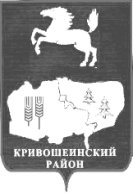 АДМИНИСТРАЦИЯ КРИВОШЕИНСКОГО РАЙОНАПОСТАНОВЛЕНИЕ07.08.2017                                                                                                              № 342              с. Кривошеино Томской областиО создании постоянно действующей комиссии по проведению аукционов, конкурсовна право заключения договоров аренды и  продажи в собственность физических и (или) юридических лиц муниципального имущества, а также земельных участков, государственная собственность на которые не разграничена(в редакции постановлений Администрации Кривошеинского района от 17.08.2018 № 396, от 04.03.2021 № 147, от 31.03.2022 № 252)В соответствии с Гражданским Кодексом РФ,  Земельным Кодеком РФ, Федеральным Законом от 21 декабря 2001 года № 178-ФЗ «О приватизации государственного и муниципального имущества», Постановлением Правительства РФ от 22.07.2002 года № 549 «Об утверждении Положений об организации продажи государственного или муниципального имущества посредством публичного предложения и без объявления цены»,  Приказом Федеральной Антимонопольной службы от 10.02.2010 г. № 67 «О порядке проведения конкурсов или аукционов на право заключения договоров аренды, договоров безвозмездного пользования, договоров доверительного управления имуществом, иных договоров, предусматривающих переход прав в отношении государственного или муниципального имущества, и перечне видов имущества, в отношении которого заключение указанных договоров  может осуществляться путём проведения торгов в форме конкурса»,Постановляю: 1.Утвердить состав постоянно действующей комиссии по проведению аукционов, конкурсов на право заключения договоров аренды и  продажи в собственность физических и (или) юридических лиц муниципального имущества, а также земельных участков, государственная собственность на которые не разграничена в следующем составе:2.Постановление Администрации Кривошеинского района от  12.07.2012  № 370  «О создании постоянно действующей комиссии по проведению аукционов на право заключения договоров аренды на муниципальное имущество, по продаже муниципального имущества» (в редакции постановлений Администрации Кривошеинского района от 19.01.2016 № 5, от 05.10.2015 № 340) считать утратившим силу.3.Настоящее постановление вступает в силу с даты его подписания.         4.Настоящее постановление подлежит размещению на официальном сайте муниципального образования  Кривошеинский район в сети «Интернет» и в Сборнике нормативных актов Администрации Кривошеинского района.	5. Контроль за исполнением настоящего постановления возложить на Первого заместителя Главы Кривошеинского района.Глава Кривошеинского района	(Глава Администрации)			                 	                                  С.А. ТайлашевПрокуратура, Сибиряков Д.В., Управление финансов, Липухин Н.Е., Курицына Р.Г., Костенко Н.В., Петроченко А.Л.Председатель  комиссииЗаместитель  Главы Кривошеинского района по социально-экономическим вопросамЗаместитель председателя  комиссииРуководитель экономического отделаСекретарь  комиссииГлавный специалист по управлению муниципальным имуществом экономического отделаЧлены комиссииРуководитель управления финансов Администрации Кривошеинского районаЧлены комиссииГлавный специалист по земельным вопросам экономического отделаЧлены комиссииГлавный специалист- юрисконсультЧлены комиссииГлавный специалист по вопросам развития производства и предпринимательства экономического отделаНаталья Валерьевна Костенко (838251)2-11-81